КАРАР                                                                               ПОСТАНОВЛЕНИЕ03 март 2017 йыл                                                             03 марта 2017 годаПРОЕКТОб утверждении целевой программы «Благоустройство территории сельского поселения Кушманаковский  сельсовет  муниципального района Бураевский район Республики Башкортостан на 2017-2019 годы»В соответствии с Федеральным законом от 06.10.2003 г. N 131 ФЗ «Об общих принципах организации местного самоуправления в Российской Федерации» и в целях создания наилучших социально-бытовых условий проживания населения и формирования благоприятного социального микроклимата, восстановления и ремонта  дорог, наиболее эффективного использования бюджетных и организационных ресурсов путем совершенствования системы программно-целевого управления,  ПОСТАНОВЛЯЮ:Исходя из решения Совета сельского поселения Кушманаковский  сельсовет муниципального района Бураевский район Республики Башкортостан    от 29  марта  2012 года  № 52 « Правила благоустройства  территории сельского поселения Кушманаковский сельсовет» принять целевую программу сельского поселения «Благоустройство территории сельского поселения Кушманаковский  сельсовет муниципального района Бураевский район Республики Башкортостан на 2017-2019 годы» (прилагается).Настоящее постановление обнародовать на информационном стенде  и на сайте администрации сельского поселения Кушманаковский сельсовет.      3. Контроль за выполнением программы оставляю за собой.       4. Настоящее постановление вступает в силу со дня его обнародования.Глава сельского поселения                                                                    Кушманаковский сельсовет                                           муниципального районаБураевский район         Республики Башкортостан                                                             А.Д.КаюмовПриложение к Проекту постановления администрациисельского поселенияКушманаковский сельсоветот  03.03.2017 г. Целевая программа «Благоустройство территории сельского поселения Кушманаковский сельсовет  муниципального района Бураевский  район  Республики Башкортостан на 2017-2019 годы»Раздел 1. Паспорт  целевой программы «Благоустройство территории сельского поселения Кушманаковский сельсовет муниципального района Бураевский район Республики Башкортостан  на 2017-2019 годы»Раздел 2. Содержание проблемы и обоснование необходимости ее решенияПраво   граждан  на  благоприятную  среду  жизнедеятельности  закреплено  в  основном  законе  государства – Конституции  Российской Федерации, в связи  с  чем  создание  благоприятной  для  проживания  и хозяйствования  среды является  одной  из  социально  значимых  задач, на успешное  решение  которой  должны быть  направлены  совместные  усилия  органов  государственной власти и местного самоуправления  при  деятельном участии в  ее  решении  населения.Анализ сложившейся ситуации показал, что для нормального функционирования сельского поселения Кушманаковский  сельсовет имеет большое значение инженерное благоустройство его территорий. Инженерное благоустройство территорий включает в себя такие вопросы, как устройство внешнего освещения, озеленения, обустройство детских, спортивных и хозяйственных площадок, площадок для мусорных контейнеров.Проблема  благоустройства сельского поселения является одной из насущных, требующая каждодневного внимания и эффективного решения.Зеленое хозяйство поселения представлено деревьями, кустарниками, требующими ухода, формовочной обрезки, уборки.На протяжении ряда лет в достаточной мере не производились работы по озеленению территории поселения, кронированию и валке сухостойных деревьев. Все это отрицательно сказывается на ее привлекательности.Для населения среднего и старшего возраста зоны отдыха должны создавать атмосферу покоя, душевного комфорта.На сегодняшний день возникла необходимость комплексного подхода к решению задач улучшения благоустройства территории  за счет привлечения средств бюджета.Дороги сельского поселения – это  дороги с твердым покрытием (гравий), которые требуют постоянной подсыпки и ремонта.Раздел 3. Цель ПрограммыЗадачей Программы является исполнение  в  2017-2019г.г.  предложений (наказов)  населения    по вопросам благоустройства, дорожного хозяйства, повышения  уровня  внешнего  благоустройства  территории  населенных пунктов, их чистоты, решение  экологических и санитарных проблем.Целями и задачами Программы являются:- формирование среды, благоприятной для проживания населения;- повышение уровня благоустройства территорий, улучшение подходов и подъездов к жилым домам;- создание новых и обустройство существующих хозяйственных, детских, спортивных площадок малыми архитектурными формами.Раздел 4. Мероприятия,  предусмотренные ПрограммойДля обеспечения Программы благоустройства территории предлагается провести следующие работы: - произвести удаление сухостойных, больных и аварийных деревьев;- содержание уличного освещения;- ремонт и установка светильников;-  содержание спортивных площадок; - содержание места для захоронения;- привлечение населения к мероприятиям по благоустройству дворовых территорий.Санитарная вырубка зеленых насаждений должна проводиться при получении в установленном порядке разрешений на ее проведение.Раздел 5.  Ожидаемые  результаты  ПрограммыРезультатом реализации программы станет  повышение  уровня  благоустройства территории. Оно позволит предупредить аварийные ситуации, угрожающие жизнедеятельности человека, движению транспорта; улучшит экологическое состояние населенных пунктов.           Раздел 6. Сроки и этапы реализации программы Срок выполнения Программы рассчитан на  три года , 2017 - 2019 годы.           Раздел 7. Ресурсное обеспечение программы Ресурсное обеспечение программы осуществляется за счет средств бюджета сельского поселения в сумме 1500,0 тыс.руб. В том числе:2017 год – 500,0 тыс. рублей2018 год – 500,0 тыс. рублей2019 год – 500,0 тыс. рублей.           Раздел 8. Организация управления программой и контроль за ходом ее реализации	Администрация сельского поселения Кушманаковский  сельсовет осуществляет распределение бюджетных ассигнований по видам работ и общий контроль за ходом реализации Программы и финансовым исполнением.	Контроль за целевым использованием средств Программы осуществляется в соответствии с действующим законодательством и носит постоянный характер.Корректировка Программы, в том числе включение в нее новых мероприятий, а также продление срока ее реализации осуществляется в установленном порядке по предложению Заказчика.           Раздел 9. Оценка эффективности социально-экономических последствий от реализации Программы	Настоящая Программа позволит повысить уровень благоустройства территорий сельского поселения  Кушманаковский  сельсовет муниципального района Бураевский район Республики Башкортостан, а значит повысить уровень комфорта проживания населения.Целевые индикаторы и показатели эффективности программыРаздел 10. Система программных мероприятийБашkортостан  РеспубликаhыБорай районы  муниципаль                                                                                                                                                                                                             районының  Кушманак ауылсоветы ауыл биләмәhе хакимиәте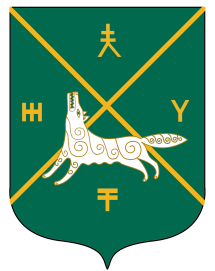 Администрация сельского поселения Кушманаковский сельсовет муниципального района     Бураевский район Республики БашкортостанНаименование ПрограммыЦелевая программа “Благоустройство территории  сельского поселения  Кушманаковский сельсовет муниципального района Бураевский район Республики Башкортостан  на 2017-2019 годы” (далее – Программа)Заказчик ПрограммыАдминистрация сельского поселения Кушманаковский сельсоветОснование для разработки ПрограммыФедеральный закон РФ № 131-ФЗ от 06.10.2003 г. «Об общих принципах организации местного самоуправления в Российской Федерации»; Устав сельского поселения  Кушманаковский сельсовет  муниципального района Бураевский район Республики Башкортостан.Разработчик ПрограммыАдминистрации сельского поселения Кушманаковский  сельсовет муниципального района Бураевский район Республики Башкортостан.Цель ПрограммыВыполнение комплексного благоустройства сельского поселения, с целью создания наилучших социально-бытовых условий проживания населения и формирования благоприятного  социального микроклимата.Основные исполнители ПрограммыОпределяются в соответствии с законодательством РФ, Республики Башкортостан и нормативными актами органов местного самоуправленияСроки реализации ПрограммыСрок реализации Программы   2017 - 2019 годы.Ожидаемые социально-экономические результаты  от реализации Программы- развитие положительных тенденций в создании благоприятной среды жизнедеятельности;- повышение степени удовлетворенности населения уровнем благоустройства;- улучшение технического состояния отдельных объектов благоустройства;- улучшение санитарного и экологического состояния поселения;- повышение уровня эстетики поселения;- привлечение молодого поколения к участию в благоустройстве поселения.Источники финансирования ПрограммыИсточником финансирования программы являются средства бюджета сельского поселения в сумме 1500,0 тыс.руб. В том числе:2017 год – 500,0 тыс. рублей2018 год – 500,0 тыс. рублей2019 год -  500,0 тыс. рублейКонтроль за реализацией ПрограммыАдминистрация  сельского поселения Кушманаковский сельсовет муниципального района Республики Башкортостан.№ п/пНаименование индикатораЕдиница измеренияПоказатели по годамПоказатели по годамПоказатели по годам№ п/пНаименование индикатораЕдиница измерения2017201820191.Уровень благоустройства территорий сельского поселения  Кушманаковский  сельсовет муниципального  район Республики Башкортостан.процентов100100100№ п/пНаименованиеВид мероприятияСумма на 2017 год, тыс.руб.Сумма на 2018 год, тыс.руб.Сумма на 2019 год, тыс.руб.1Дорожное хозяйствоГравирование и профилирование дорог(улиц)150,0150,0150,02Прочие мероприятия по благоустройству-содержание дорог в зимнее время( улиц) -ликвидация несанкционированных свалок  -установка урн, устройство контейнерных площадок-благоустройство и обвалование свалок ТБО - откос территории - содержание уличного освещения, установка светильников, энергосберегающих ламп, реле времени для уличногоосвещения350,0350,0350,0итого500,0500,0500,0